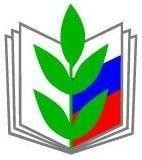 ПРОФЕССИОНАЛЬНЫЙ СОЮЗ РАБОТНИКОВ НАРОДНОГО ОБРАЗОВАНИЯ И НАУКИ РОССИЙСКОЙ ФЕДЕРАЦИИ МЕДВЕДЕВСКАЯ РАЙОННАЯ ОРГАНИЗАЦИЯ ПРОФЕССИОНАЛЬНОГО СОЮЗА РАБОТНИКОВ НАРОДНОГО ОБРАЗОВАНИЯ И НАУКИ РОССИЙСКОЙ ФЕДАРАЦИИ(МЕДВЕДЕВСКАЯ РАЙОННАЯ ОРГАНИЗАЦИЯ ОБЩЕРОССИЙСКОГО ПРОФСОЮЗА ОБРАЗОВАНИЯ)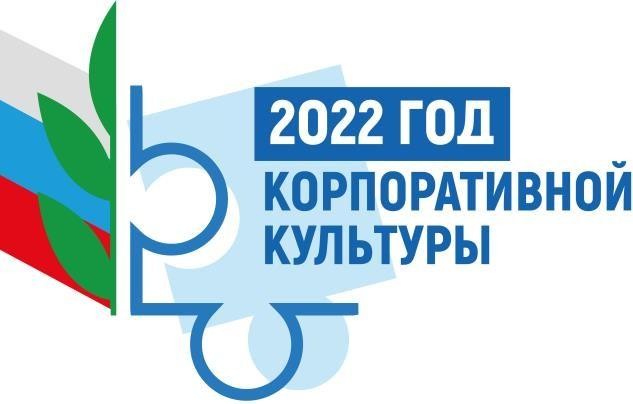 План мероприятий Медведевской          районной организацииОбщероссийского Профсоюза образования по проведению в 2022 году тематического года«Корпоративная культура Профсоюза»Утверждёнпостановлением президиумаМедведевской районной организации Профессионального	союза работников	народного	образования	и науки Российской Федерацииот 10 января 2022 года,протокол № 1Введение.В соответствии с постановлением Исполнительного комитета Общероссийского Профсоюза образования № 10-4 от 21 декабря 2021 года «Об объявлении тематического года Общероссийского Профсоюза образования в 2022 году», в целях комплексной реализации всех направлений деятельности Профсоюза, в том числе в рамках Федеральных проектов Профсоюза («Цифровизация Общероссийского Профсоюза образования», «Профсоюзное образование» и «Профсоюз – территория здоровья»), 2022 год объявлен годом«Корпоративная культура Профсоюза».VIII Съездом Общероссийского Профсоюза образования утверждены изменения в Устав Общероссийского Профсоюза образования, в которых в том числе отражены новые нормы Гражданского Кодекса Российской Федерации об общественных организациях как корпоративных юридических лицах, возникающих корпоративных правах и обязанностях его членов, требования к управлению в корпорации.Сообразно новым гражданским правам, VIII Съездом Профсоюза принята Декларация Профессионального союза работников народного образования и науки Российской Федерации и Приоритетные направления деятельности Профсоюза на 2020-2025 годы (постановление от 14 октября 2020 г. № 8-12), в которых принята миссия Профсоюза, обозначены ключевые принципы и ценности Профсоюза (в том числе как общественной корпоративной организации), определены приоритеты деятельности и методы работы.Проведение года «Корпоративная культура Профсоюза» ставит целью развитие пространства новых смыслов и ценностных установок профсоюзных лидеров и активистов, направленных на позиционирование Профсоюза как современной, динамично развивающейся организации, способной ставить и решать задачи, сообразные социокультурным вызовам.В основе корпоративной культуры Профсоюза как общественной организации с длительной историей организационного развития лежит система ценностей и целей, традиций, норм, правил и принципов, по которым живёт и действует организация и все её члены (от первичной профсоюзной организации до Центрального Совета Профсоюза). Инструментами формирования и развития корпоративной культуры организации выступают корпоративная этика взаимодействия и коммуникации, разделяемый корпоративный стиль, система корпоративного обучения, а главное – члены Профсоюза и их убеждения о значимости и потенциале организации.Начать развитие корпоративной культуры Профсоюза можно, только обратив особое внимание на реализацию корпоративной политики, на все аспекты корпоративной культуры Профсоюза. Решать эти задачи можно, в том числе через реализацию мероприятий тематического года.В современном обществе корпоративная культура рассматривается как инструмент, который обеспечивает практическое повышение эффективности работы всей организации, поскольку одним из главных её элементов является видение развития организации – её стратегических целей и направлений, по которым организация осуществляет свою деятельность. Следование принципам формирования и развития корпоративной культуры позволяет обеспечить реализацию  миссии,  целей,  задач  и  стратегии  организации,  прозрачное  иэффективное управление организацией по всей структуре и в соответствии с требованиями современности.В большинстве российских организаций (в том числе и в Профсоюзе) корпоративная культура сформирована «стихийно», что затрудняет и даже тормозит (в случае принятия стратегических решений) скорость принятия решений, обновление средств и форм работы, переосмысление кадровой политики и подходов к её формированию.В этом случае действуют принципы «мы так всегда работали», «у нас так принято» и т.д., не созвучные с современным динамически меняющимся миром. Полагаться на стихийную корпоративную культуру в развитии организации неразумно, так как в этом случае внутриорганизационные отношения сложно контролировать и трудно исправлять. Поэтому так важно уделять должное внимание целенаправленному формированию корпоративной культуры организации и, опираясь на традиции, не ломая их, выстраивать новую, современную внутреннюю культуру организации, которая выполняет ряд очень важных функций, определяющих эффективность организации.Ключевыми направлениями организационного развития Профсоюза в тематический год «Корпоративная культура Профсоюза» являются:реализация системных мероприятий (стратегических сессий, круглых столов, дискуссий и др.), направленных на выявление новых смыслов деятельности Профсоюза в современных социокультурных изменениях общественной жизни;выработка Профсоюзом концепции корпоративной культуры Профсоюза как современной самообучающейся организации на основе выделенных в Декларации Профсоюза профсоюзных ценностей и знаний;разработка модели профсоюзного лидерства и профессионального роста в профсоюзной организации;развитие корпоративного стиля Профсоюза (формирование брендбука профсоюзной организации);реализация системы обучающих программ о корпоративном развитии Профсоюза и организаций его структуры и др.План мероприятий Медведевской районной организации Общероссийского Профсоюза образования по проведению в 2022году тематического года «Корпоративная культура Профсоюза».* Примечание.В плане работы возможны изменения и дополнения.№№ п/пМероприятиеСрокиОтветственные1.Участие в мероприятиях, организованных  Центральным Советом Общероссийского Профсоюза образования и направленных на выявление ценностей деятельности Профсоюза в современных социокультурных изменениях общественной жизни.по плану ЦСДолгова И.А., председатели первичных профсоюзных организаций2Распространение в первичные профсоюзные				организации официального			логотипа	и рекламно-издательской продукции		тематического года	«Корпоративная культура Профсоюза»III декада января 2022 годапо мере поступленияНикольская Л.Г.3Создание		и	ведение	на интернет - странице	 Медведевской районной организации Профсоюза, на профсоюзных страницах на сайтах образовательных организаций рубрики  тематического  года«Корпоративная культура Профсоюза».III декада января 2022 годавесь периодДмитриева Н.Л., председатели первичных профсоюзных организаций4Создание и ведение в социальной сети «ВКонтакте» рубрики тематического года«Корпоративная культура Профсоюза».III декада января 2022 годавесь периодДмитриева Н.Л., председатели первичных профсоюзных организаций5.Участие во Всероссийском онлайн-семинаре для профсоюзных лидеров, посвященном «Году корпоративной культуры Профсоюза».8-9 февраля 2022 годаДолгова И.А.6.Участие	во	Всероссийскомконкурсе	«Профсоюзный репортёр».весь периодНикольская Л.Г.,председатели первичных профсоюзных организаций7.Участие в  региональном этапа Всероссийского конкурса профсоюзных команд «МЫ» (по номинациям ППО ДОУ, ППО ОО, иные ППО)март-ноябрь 2022 г.Долгова И.А., Никольская Л.Г., председатели первичных профсоюзных организаций8.Участие в мониторинге основных	направлений деятельностипервичной/территориальной профсоюзной		организации, организуемом Исполнительным			комитетом Профсоюза	для		разработки учебно-методическихматериалов в помощь выборным	органам профсоюзных организаций.январь – март 2022 годаДолгова И.А.,  Дмитриева Н.Л., председатели первичных профсоюзных организаций9.Участие в Фестивале профсоюзных		династий: чествование профсоюзных лидеров,	профсоюзного актива и профсоюзных династий в Медведевской районной организации Профсоюза и первичных профсоюзных организациях.весь периодДолгова И.А., председатели первичных профсоюзных организаций10.Участие в региональном этапа конкурса гимна Профсоюза, объявленного Центральным Советом Общероссийского Профсоюза образования3 квартал 2022 г.Долгова И.А.,Никольская Л.Г., председатели первичных профсоюзных организаций11.Участие  во всероссийской акции «Профсоюзный диктант».3 квартал 2022 г.Долгова И.А., Охотникова Ф.А., председателиПервичныхПрофсоюзных организаций12Участие в  XIII Межрегиональном Форуме молодых педагогов и наставников, посвященного Году корпоративной культуры28 июня-4 июля 2022 г.Долгова И.А.,Этюева А.Н. –председатель Совета молодых педагогов, председателиПервичныхПрофсоюзных организаций13Участие  в научно-практической конференции «Культурный капитал Общероссийского Профсоюза образования: условия и средства формирования».декабрь 2022 г.Долгова И.А., председателиПервичныхПрофсоюзных организаций14Участие в X Межрегиональной Зимней школы молодых педагогов и наставников «Корпоративная культура: ценности и новые смыслы»январь 2022 г.Долгова И.А., председатели первичныхпрофсоюзных организаций15Проведение	Профсоюзных уроков в общеобразовательных организацияхмарт 2022 года , весь периодПредседатели первичных профсоюзныхорганизаций16Участие в Республиканском Форуме лидеров Общероссийского Профсоюза образования «Профсоюз – Союз Профессионалов».ноябрь         2022 годаДолгова И.А., Председатели первичных профсоюзныхорганизаций17.Участие		в районном конкурсе	детских	рисунков«Дети о Профсоюзе».февраль – июнь 2022 годаНикольская Л.Г., председатели первичных профсоюзных организаций18Распространение в первичные профсоюзные организации видеоролика по правовым вопросам	в		рамках Всероссийского семинара по обмену		опытом«Профсоюзный образовательный	марафон (эдьютон)».В течении годаДмитриеваН.Л., председатели первичных профсоюзных организаций19Разработка предложений по цифровым знакам признаний и побед для профсоюзных организаций (знаков отличий, побед в конкурсах, смотрах и др.) для размещения на сайтах организаций (и других цифровых платформах).2022-2023 г.Долгова И.А., председатели первичных        Профсоюзных             организаций